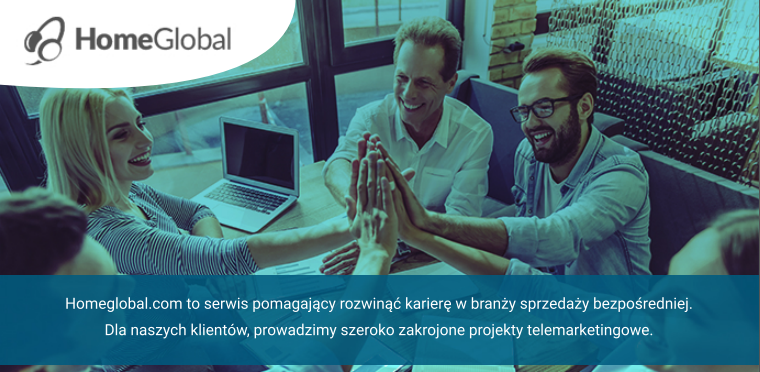 Poszukujemy osób dynamicznych i kreatywnych, którym zapewnimy cykl niezbędnych szkoleń aby mogli osiągać swoje cele. Doceniamy zaangażowanie i zdolności sprzedażowe. Dla Naszych Klientów świadczymy usługi na najwyższym poziomie odpowiadające ich potrzebom.Jeśli chcesz rozpocząć karierę w strukturach firmy stale rozwijającej się na rynkach międzynarodowych jest to praca dla Ciebie!Specjalista ds. Sprzedaży i Obsługi Klienta – język niemieckiMiejsce pracy: WarszawaOpis stanowiska:Kompleksowa obsługa klienta w języku niemieckimPromowanie i sprzedaż produktów z segmentu premium (zdrowie i uroda)Dbanie o relację z klientami i dobry wizerunek firmyPełnienie funkcji doradczej w kwestii dopasowania produktów do indywidualnych potrzebAdministracja i praca z wewnętrznym systemem zamówieńWymagania:Bardzo dobra znajomość języka niemieckiegoMile widziane doświadczenie we współpracy z klientem lub w sprzedażyWysoka komunikatywność oraz rozwinięte umiejętności interpersonalneWysoka motywacja do pracy, zaangażowanie i pozytywne nastawienieChcesz pracować w przyjaznej , stabilnej firmie?Ważne jest dla Ciebie stabilne i atrakcyjne wynagrodzenie?Zapewniamy to i jeszcze więcej!możliwość rozwoju w dynamicznej organizacjikapitalną atmosferę współpracy w młodym i kreatywnym zespoleelastyczne godziny współpracyrozrywka? Check! Integracja, Aleja Gwiazd, Konkursy, Pokój Chilloutu, a może Fitness czy rozgrywki w minifutball? darmowe owoce w każdy wtorek oraz piątkowe dni z Coca Colą? Check!nowoczesne biuro zamienione w szkolne sale z lokalizacją na Powiślu – Centrum Warszawy!memy, które poprawiają humor są rozwieszone po całym biurze!prywatną opiekę medyczną lub kartę MultisportZacznij swoje zawodowe doświadczenie z Nami!Kontakt:
Maja Dobosz, HR Assistant, HomeGlobal
e-mail: maja.dobosz@homeglobal.com 